Comité de Desarrollo y Propiedad Intelectual (CDIP)Vigésima sesiónGinebra, 27 de noviembre a 1 de diciembre de 2017PROYECTO DE ORDEN DEL DÍApreparado por la Secretaría	Apertura de la sesión	Aprobación del orden del díaVéase el presente documento.	Acreditación de observadores	Aprobación del proyecto de informe de la decimonovena sesión del CDIPVéase el documento CDIP/19/12 Prov.	Declaraciones generales	Supervisar, evaluar y examinar la aplicación de todas las recomendaciones de la Agenda para el Desarrollo y presentar informes sobre la marcha de esa labor	6.i)	Asistencia técnica de la OMPI en el ámbito de la cooperación para el desarrollo	Examen del programa de trabajo relativo a la aplicación de las recomendaciones adoptadas	Labor futura	Resumen del Presidente	Clausura de la sesión[Fin del documento]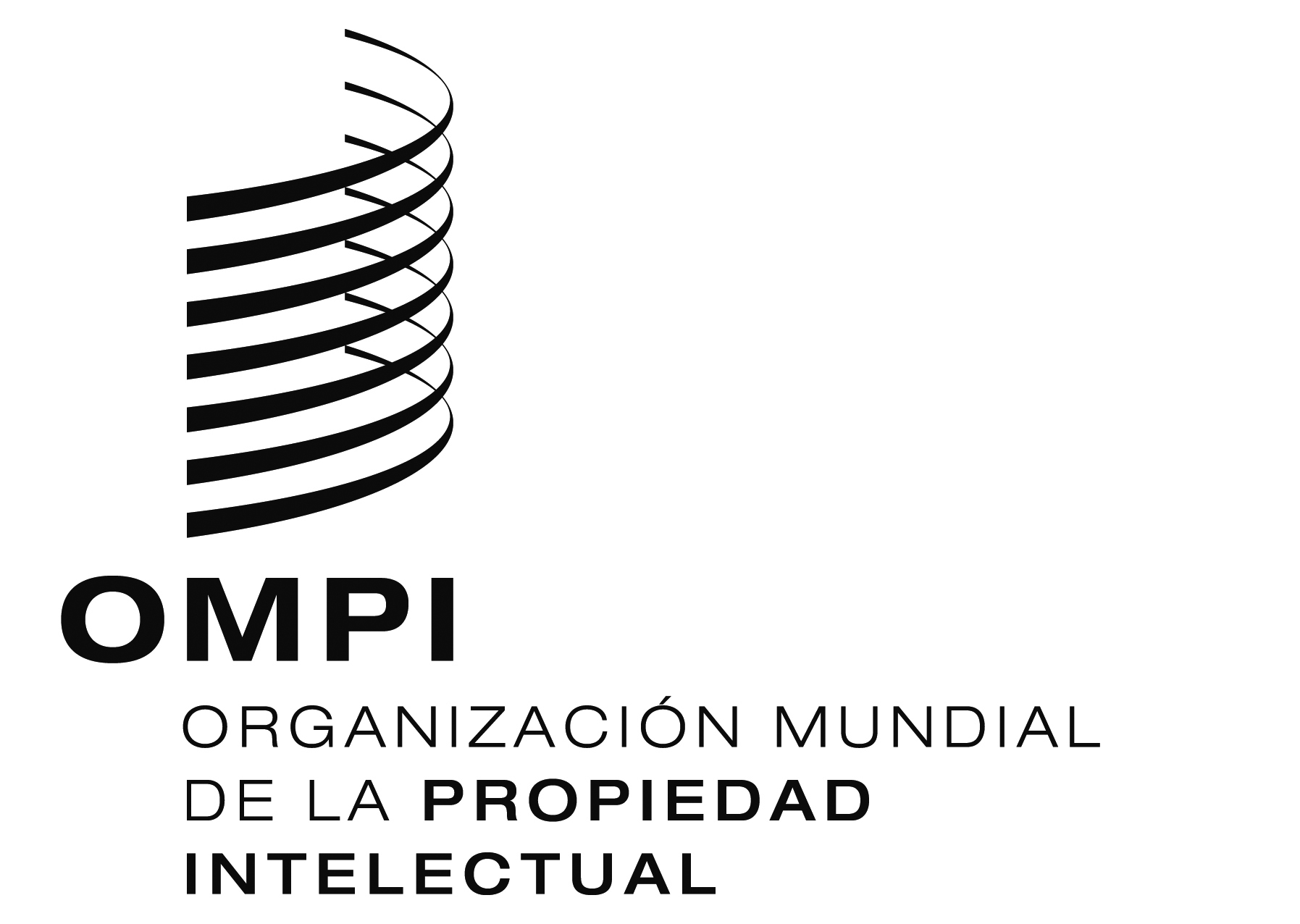 Scdip/20/1 PROV. 1cdip/20/1 PROV. 1cdip/20/1 PROV. 1ORIGINAL:  INGLÉSORIGINAL:  INGLÉSORIGINAL:  INGLÉSfecha:  13 DE junio DE 2017fecha:  13 DE junio DE 2017fecha:  13 DE junio DE 2017